زيارة الطلاب إلى شعبة مرور الغاط  تحت رعاية سعادة عميد كلية العلوم والدراسات الانسانية بالغاط الدكتور/ خالد بن عبدالله الشافي واشراف وكالة الكلية لشؤون الطلاب  قامت وحدة الأنشطة الطلابية باصطحاب فريق ممثل من طلاب الكلية بزيارة ميدانية  إلى قسم المرور بمحافظة الغاط يوم الاثنين الموافق 25/2/1437هـ و ذلك في اطار برنامج التوعية بالسلامة المرورية و أهمية تذكير الطلاب بالقيادة الآمنة و احترام  قوانين المرور، حيث رحب سعادة مدير شعبة  مرور محافظة الغاط الرائد/ نايف بن حسين الحريص، في مكتبة بالمشرف على وحدة الانشطة الطلابية د. طارق جاه الرسول حسن، ورئيس اللجنة العلمية الأستاذ/ ياسر فضل المولي الامين، وبعدها بداء سعادته الحديث عن الخدمات التي تقدمها شعبة مرور الغاط، وتم المرور على  جميع الأقسام بالشعبة  معرفاً بدورها وآلية عملها، و أكد على أهمية الالتزام بقوانين المرور للمحافظة على الحياة و عدم القيادة بتهور، كما تم الاتفاق على ان يكون هنالك تعاون بين الكلية والشعبة فيما يضمن السلامة المرورية لطلابنا الاعزاء.وفي نهاية الزيارة تقدم د.طارق جاه الرسول نيابة عن سعادة عميد الكلية بأسمي آيات الشكر ةالتقدير لسعادة الرائد/ نايف بن حسين الحريص، مدير شعبة  مرور محافظة الغاط.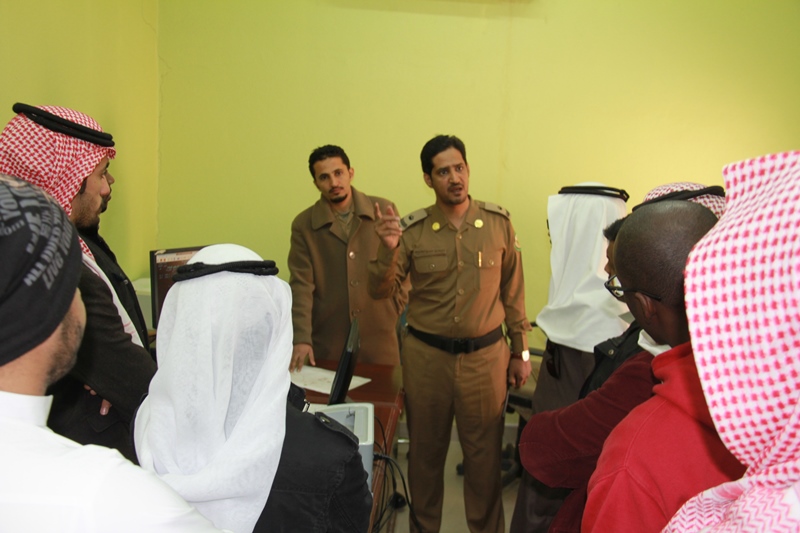 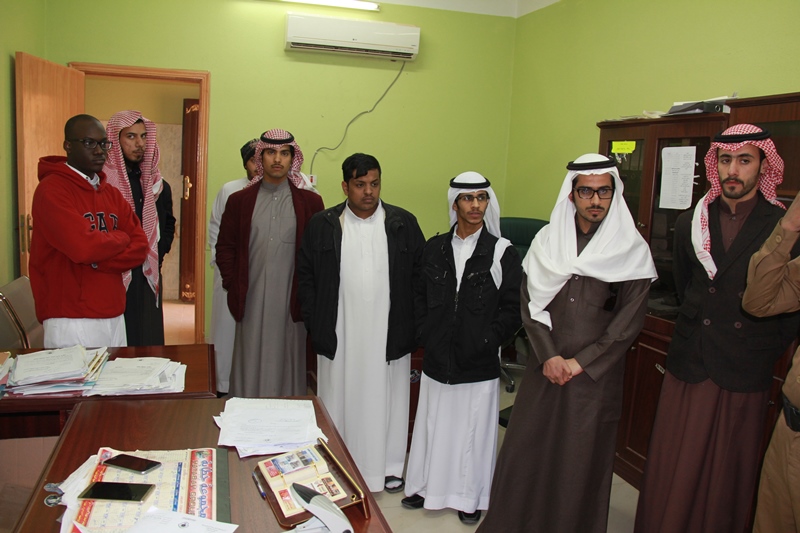 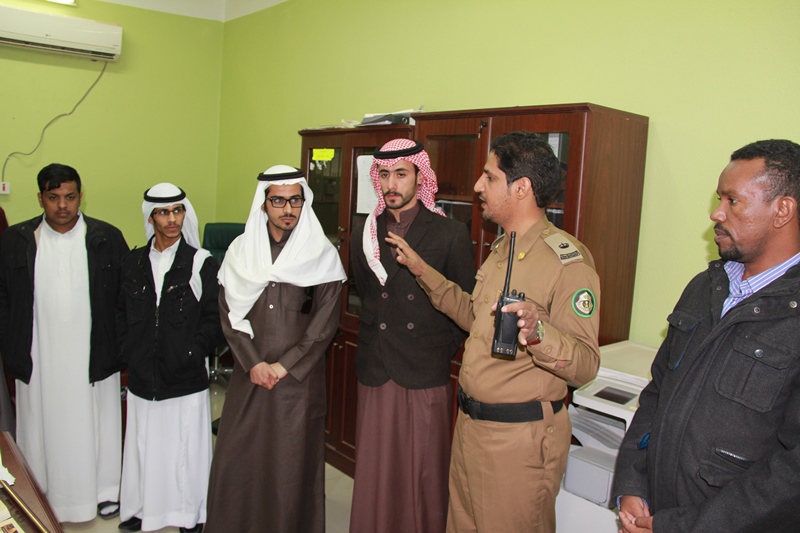 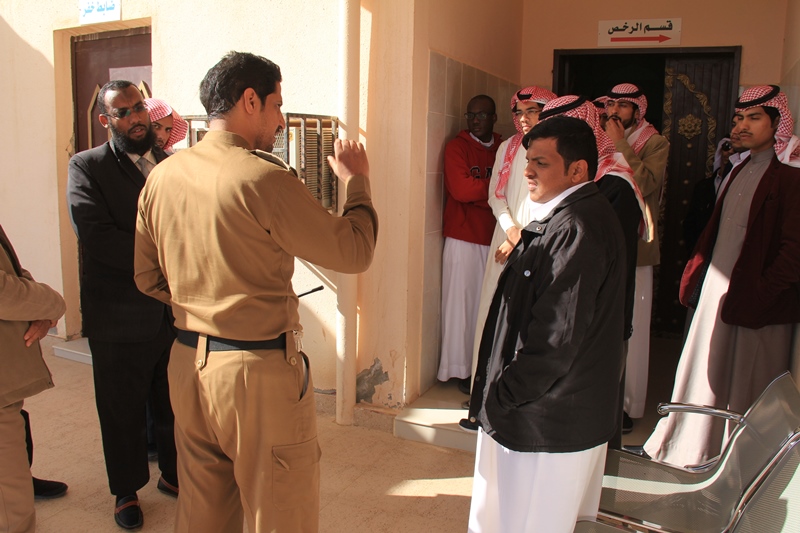 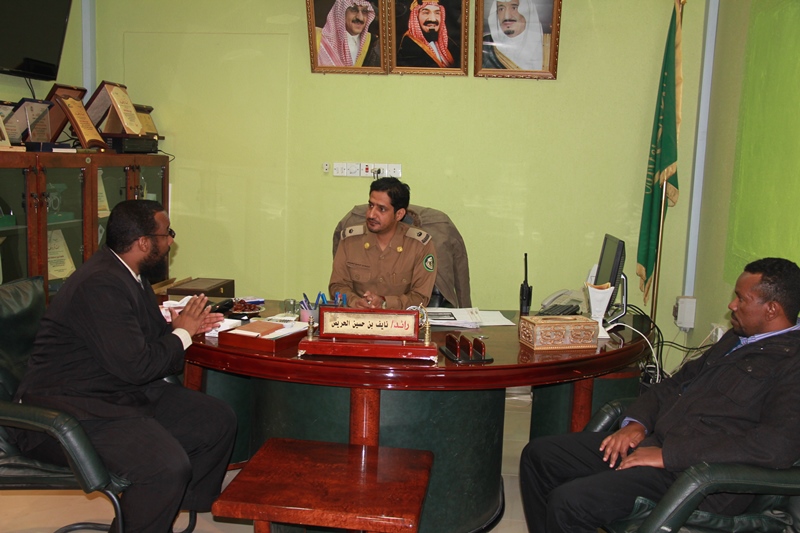 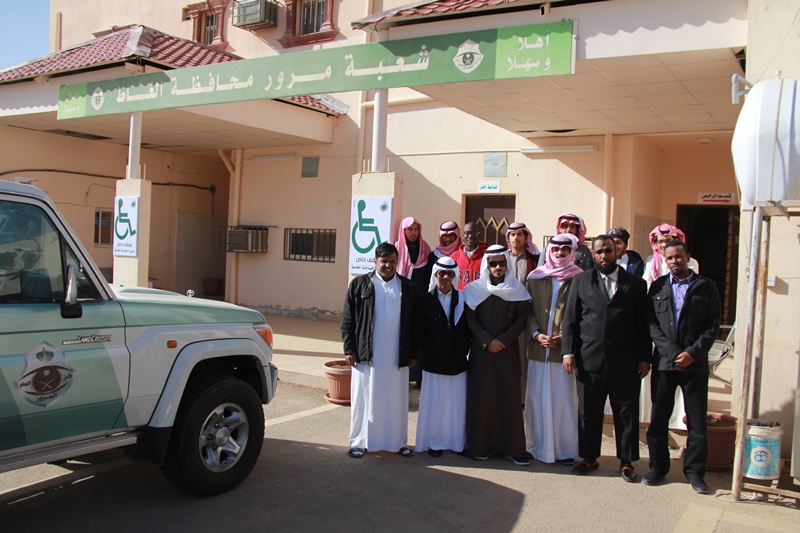 